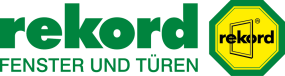 Überschrift:
Energie und Sicherheit weiterhin ein Thema!Unterüberschrift:
Die rekord Ausstellung Seevetal im Brunskamp ist ein kompetenter Partner zum Thema Sicherheit und Energiesparen bei Fenster und Türen.Anlauf:+++ Der Anspruch an Fenster und Türen wird immer höher - nicht nur die aktuellen Anforderungen der Energieeinsparverordnung (EnEV) müssen berücksichtigt werden, auch der persönliche Stil und das eigene Sicherheitsbedürfnis sollten Beachtung finden. +++Artikeltext:
Sicher und sparsam lebenDie rekord Ausstellung Seevetal bietet Bauherren und Renovierern eine informative Übersicht über das Produktsortiment, welches neben Haustüren aus Holz und Kunststoff seinen Schwerpunkt auf energetisch hochwertige Fenster legt. Heizkostenreduzierung und Sicherheit bleiben weiterhin zwei wesentliche Aspekte, die bei der Beratung immer wieder ein Thema sind. Gemeinsam beraten die rekord-Fachberater ihre Kunden nicht nur in der Ausstellung sondern auch direkt vor Ort. Mit den Energiewerten der Fenster liegt rekord unter dem Passivhausniveau und sorgen im Vergleich zu alten Fenstern für eine deutliche Reduzierung der Heizkosten. Aber auch für die Sicherheit ist bei rekord-fenster+türen ausreichend gesorgt. Neben der Tresorverriegelung bei Haustüren können wir unseren Kunden Verriegelungsausstattungen für Fenster anbieten, die dem aktuellen Sicherheitsstandard entsprechen und auch für die Zukunft vorsorgen.Besuchen Sie unser Beratungsteam in der rekord Ausstellung Seevetal, Brunskamp 2b, 21220 Seevetal, Öffnungszeiten: Mo – Fr. 09.00 – 18.00 Uhr, Sa. 10.00 – 13.00 Uhr, Tel.: 0 41 05 / 67 53 30, seevetal@rekord.de, seevetal.rekord.de. Anschrift:
rekord Ausstellung GmbH
Brunskamp 2b
21220 Seevetal
Tel.: 0 41 05 / 67 53 30
E-Mail: seevetal@rekord.de
seevetal.rekord.deÖffnungszeiten:
Mo. – Fr. 09.00 – 18.00 Uhr
Sa. 10.00 – 13.00 Uhr